Форма № 5-ТурФедерация спортивного туризма России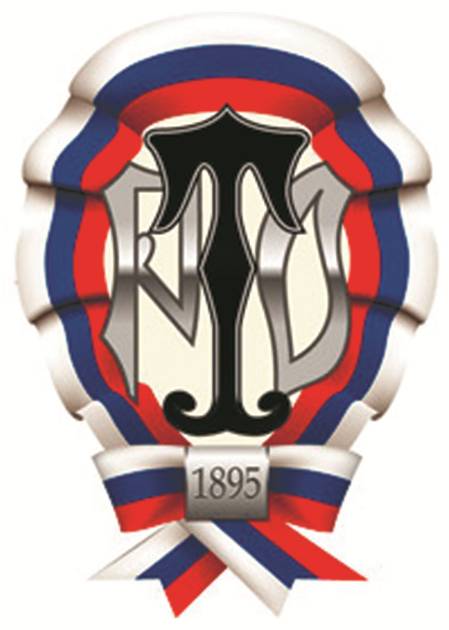 МАРШРУТНАЯ   КНИЖКА№ _______ТУРИСТСКОГО   МАРШРУТАУчастники настоящего спортивного мероприятия находятся под защитой:Конституции Российской ФедерацииФедерального закона «Об основах туристской деятельности в РФ»Федерального закона «О физической культуре и спорте в РФ»Федерации спортивного туризма России20 ____  годМаршрутная  книжка  № ____________ страница 2Согласно приказу МЧС РФ «Об утверждении Порядка информирования территориальных органов МЧС России о маршрутах передвижения, проходящих по труднодоступной местности, водным, горным, спелеологическим и другим объектам, связанным с повышенным риском для жизни, причинением вреда здоровью туристов (экскурсантов) и их имуществу» от 30.01.2019 г. № 42 туристские группы должны информировать за 10 рабочих дней до начала туристского мероприятия территориальный орган МЧС России, на территории которого начинается маршрут передвижения, одним из способов:на официальном сайте МЧС России в сети инернет;на официальном сайте Главного управления МЧС России по Пермскому краю в сети инернет в разделе «Регистрация туристских групп»;по адресу электронной почты ОДС ЦУКС Главного управления МЧС России по Пермскому краю: cukspk@mail.ru с темой «Заявка на регистрацию туристской группы;по телефону ОДС ЦУКС: 8 (342) 258-40-01, доб. 486 или 487;заказным почтовым отправлением с уведомлением о вручении по адресу: 614990, г. Пермь, ул. Екатерининская, д. 53а;при личном обращении в ГУ МЧС России по Пермскому краю.Регистрация уведомления о туристском мероприятии осуществляется по форме установленного бланка и включает следующие сведения:наименование, адрес, телефон организации/учреждения;Ф. И. О., телефон руководителя группы;список всех участников группы с указанием Ф. И. О., даты рождения, адреса места жительства, номера телефона;даты и время выхода на маршрут и возвращения с маршрута, а также срок и способ информирования территориального органа МЧС России об окончании маршрута;информация о маршруте (его начало, окончание, протяженность, предполагаемые места ночлегов, аварийные выходы, опасные участки);наличие средств оказания первой помощи, связи, сигнальных средств;сроки (дата, время) и способы сеансов связи на маршруте;применяемые средства передвижения.Регистрационный номер группы указывается в разделе 13 маршрутной книжки.Непосредственно перед началом туристского мероприятия (не ранее, чем за сутки) проинформировать ОДС ЦУКС по телефону о предстоящем начале туристского мероприятия и, в случае необходимости, уточнить ранее предоставленные сведения.По окончании туристского мероприятия проинформировать ОДС ЦУКС о возвращении с маршрута передвижения в срок и способом, указанном в уведомлении о туристском мероприятии.Инструктаж туристов осуществляется в ГКУ «Пермская краевая служба спасения» в круглосуточном режиме по телефону 8 (342) 267-82-59, 210-78-10. Маршрутная  книжка  № ____________ страница 31.  ОБЩИЕ  СВЕДЕНИЯГруппа туристов ________________________________________________				(субъект РФ, муниципальное образование, учреждение / организация)_________________________________________________________________в  составе  __________  ( _________________________________ )  человек		(цифрой)			(прописью)с  « ______ » __________________  по  « ______ » __________________ 20 ___  г.  совершаетпрохождение _________________ маршрута _____________ категории сложности			(вид маршрута) 			(прописью)в районе ____________________________________________________________________(географический или туристский район )по маршруту: _______________________________________________________________(5-8 основных пунктов по нитке маршрута)_________________________________________________________________________________________________________________________________________________________________________________________________________________________________________________________________________________________________________________________________________________________________________________________________Руководитель группы _______________________________________________________(фамилия, имя, отчество)телефон ________________________ 	email ______________________________________Заместитель руководителя группы(для групп обучающихся) _____________________________________________________							(фамилия, имя, отчество)телефон ________________________ 	email ______________________________________Тренер / Руководитель образовательной организации (для групп обучающихся) __________________________   _________________________________________________		(подпись)					(фамилия, имя, отчество)телефон ________________________ 	email ______________________________________	М. П. 						« ______ » __________________ 20 ____ г.Маршрутная  книжка  № ____________ страница 42.  СОСТАВ  ГРУППЫ1 – даю свое согласие на обработку, использование и хранение персональных данных для рассмотрения маршрутных и отчетных документов согласно Федеральному закону «О персональных данных» от 27.07.2006 г. № 152-ФЗМаршрутная  книжка  № ____________ страница 5Наличие туристского опыта подтверждаю:Член  МКК __________________________________  ( _____________________________________________ )(подпись)					(фамилия, инициалы)2 – согласно Справке о зачете пройденного маршрута, выданной МКК, или др. материалам, подтверждающим тур. опыт;3 – в знании опасностей для жизни и здоровья при прохождении маршрута, прав и обязанностей участника тур. группы, Кодекса путешественника (для спортивного маршрута – Правил вида спорта «спортивный туризм»)Маршрутная  книжка  № ____________ страница 63.1.  ГРАФИК  ДВИЖЕНИЯ  ПО  МАРШРУТУ (заявленный)Маршрутная  книжка  № ____________ страница 73.2.  ИЗМЕНЕНИЯ  ГРАФИКА  ДВИЖЕНИЯ  ПО МАРШРУТУ (согласованные с МКК) (4)Итого активными способами передвижения (км): 4 – при внесении изменений в пункт 3.2 записывают дни, в которых произведены изменения; если маршрут согласован без изменений, то делают запись «Без изменений».Маршрутная  книжка  № ____________ страница 84.  СХЕМА  МАРШРУТА  (5)5 – на схеме, желательно, в цветном исполнении, наносят маршрут движения (основной, запасной, аварийный), даты и места предполагаемых мест ночлегов. Схема должна давать представление о нитке маршрута и его определяющих препятствиях. По требованию МКК прилагается картографический материал, используемый группой на маршруте.  Маршрутная  книжка  № ____________ страница 95.  СЛОЖНЫЕ  УЧАСТКИ  МАРШРУТА, ОПРЕДЕЛЯЮЩИЕ  ПРЕПЯТСТВИЯ  И  СПОСОБЫ  ИХ  ПРЕОДОЛЕНИЯ6.  АВАРИЙНЫЕ  ВЫХОДЫ  С  МАРШРУТАМаршрутная  книжка  № ____________ страница 107.  МАТЕРИАЛЬНОЕ  ОБЕСПЕЧЕНИЕ  ГРУППЫНеобходимый набор продуктов питания имеется. Групповое и личное снаряжение в достаточном количестве имеется.Специальное снаряжениеНеобходимый ремонтный набор имеется. Необходимый набор лекарств и материалов в аптечке первой помощи имеется.Картосхема маршрута, перечень определяющих препятствий и способы их прохождения, варианты аварийных выходов прилагаются.Весовые характеристики груза, взятого на маршрут:Максимальная нагрузка (6):	на мужчину 	____________	кгна женщину 	____________	кгСведения, изложенные в разделах 1–7, подтверждаю. Обязуемся соблюдать меры безопасности при прохождении маршрута, руководствоваться требованиями Правил вида спорта «спортивный туризм» (часть 2) и Регламента по спортивному туризму по группе дисциплин «маршрут».Руководитель  группы ________________________ ( _____________________ )(подпись)			(фамилия, инициалы)Дата заполнения маршрутной книжки « _____ » ______________ 20___ г.8.  ХОДАТАЙСТВО  МККПредседателю МКК ____________________________________________________(наименование вышестоящей МКК)В связи с отсутствием полномочии у МКК _______________________________просим Вас рассмотреть маршрутные документы и дать по ним свое заключение. Предварительное рассмотрение произведено нашей комиссией. Председатель МКК __________________________ ( _____________________ )(подпись)			      (фамилия, и., о.)Штамп  МКК				« _____ » ______________ 20 ____ г.Маршрутная  книжка  № ____________ страница 119.  РЕЗУЛЬТАТЫ  РАССМОТРЕНИЯ  В  МАРШРУТНО-КВАЛИФИКАЦИОНОЙ  КОМИССИИМаршрутно-квалификационная комиссия __________________________________(наименование комиссии)__________________________________ в составе _________________________(фамилия, инициалы)___________________________________________________________________с участием _________________________________________________________ , (фамилия, инициалы)рассмотрев дистанционно маршрутные документы планируемого маршрута под руководством ______________________________________________________ ,(фамилия, инициалы)считает, что (ненужное зачеркнуть): 1. Маршрут соответствует (не соответствует) заявленной категории сложности.2. Туристский опыт руководителя группы соответствует (не соответствует) технической сложности маршрута.3. Туристский опыт участников группы соответствует (не соответствует) технической сложности маршрута.4. Заявочные материалы отвечают (не отвечают) установленным требованиям.5. Другие замечания: _______________________________________________.______________________________________________________________6. Группе назначается (не назначается) контрольная проверка на местности____________________________________________________________________(когда, где и по каким вопросам)____________________________________________________________________10.  РЕЗУЛЬТАТЫ  ПРОВЕРКИ  ГРУППЫ  НА  МЕСТНОСТИГруппа в составе: руководитель ________________________________________(фамилия, инициалы)участники ______________________________________________________________(фамилия, инициалы)_______________________________________________________________________прошла проверку « ____ » ___________ 20 ___ г. _____________________________(место проведения)по следующим вопросам: ________________________________________________________________________________________________________________________________________________________________________________Результаты проверки: ______________________________________________________________________________________________________________Проверяющий 	_______________________ ( ________________________ )     (подпись) 				(фамилия, инициалы)Маршрутная  книжка  № ____________ страница 1211.  ЗАКЛЮЧЕНИЕ  МАРШРУТНО-КВАЛИФИКАЦИОНОЙ  КОМИССИИ11.1. Группа под руководством ________________________________________ имеет (не имеет) положительное заключение маршрутно-квалификационной комиссии о прохождении планируемого маршрута.Особые указания _________________________________________________________________________________________________________________________________________________________________________________________________________________________________________________________________11.2. Срок сдачи отчета о пройденном маршруте в объеме ___________________ ___________________________________ до « _____ » ______________ 20____ г.11.3. Адреса и реквизиты для связи с региональным органом МЧС РФ, ПСС (ПСО) района маршрута: ____________________________________________________________________________________________________________________12.  КОНТРОЛЬНЫЕ  ПУНКТЫ  И  КОНТРОЛЬНЫЕ  СРОКИО прохождении маршрута группа должна сообщить:Из контрольного пункта (до 24 часов):Номер телефона группы на маршруте ___________________________________Время и график сеансов связи __________________________________________Телефон и эл. почта координатора группы _+______________________________Председатель  МКК	___________________________ ( __________________ )(подпись)			    (фамилия, инициалы)Члены  МКК		___________________________ ( __________________ )(подпись)			    (фамилия, инициалы)				___________________________ ( __________________ )(подпись)			    (фамилия, инициалы)Штамп  МКК			« ______ » ____________________ 20 ____ г.Маршрутная  книжка  № ____________ страница 13Судья по виду: «Сертификаты на знание антидопинговых правил и страховые полисы предъявлены, меддопуск имеется. Группа допущена к соревнованиям»(статус и наименование соревнований)_______________________________ ( ____________________ )(подпись)			    (фамилия, инициалы)13. РЕГИСТРАЦИЯ  В  ТЕРИТОРИАЛЬНОМ  ОРГАНИЕ  МЧСРегистрационный номер __________________________________________________ Дополнительные отметки _________________________________________________ _______________________________________________________________________ _______________________________________________________________________ _______________________________________________________________________ Штамп ПСС (ПСО)(при наличии)14.  РЕШЕНИЕ  МАРШРУТНО-КВАЛИФИКАЦИОННОЙ КОМИССИИ  О  ЗАЧЕТЕ  МАРШРУТАПройденный группой __________________________ маршрут под руководством _________________________ оценен __________________ категорией сложности.(фамилия, инициалы)			    (прописью)Справки выданы в количестве _________________________ штук.Председатель МКК ________________________________________ ( _____________________ )(подпись)			(фамилия, инициалы)Штамп МКК				« _____ » ____________________ 20 ____ г.Маршрутная  книжка  № ____________ страница 14ДЛЯ ЗАМЕТОКМаршрутная  книжка  № ____________ страница 15ДЛЯ ЗАМЕТОКМаршрутная  книжка  № ____________ страница 16Маршрутная  книжка  № ____________ страница – доп. 12.  СОСТАВ  ГРУППЫ(вкладыш на дополнительных участников)1 – даю свое согласие на обработку, использование и хранение персональных данных для рассмотрения маршрутных и отчетных документов согласно Федеральному закону «О персональных данных» от 27.07.2006 г. № 152-ФЗМаршрутная  книжка  № ____________ страница – доп. 2(вкладыш на дополнительных участников)Наличие туристского опыта подтверждаю:Член  МКК __________________________________  ( _____________________________________________ )(подпись)					(фамилия, инициалы)2 – согласно Справке о зачете пройденного маршрута, выданной МКК, или др. материалам, подтверждающим тур. опыт;3 – в знании опасностей для жизни и здоровья при прохождении маршрута, прав и обязанностей участника тур. группы, Кодекса путешественника (для спортивного маршрута – Правил вида спорта «спортивный туризм»)№Фамилия, имя, отчествоГод 
рожденияМесто проживания 
(субъект РФ, населенный пункт, телефон)Подпись (1)1234567891011121314151617Телефон, эл. почта, 
тел. родственниковТуристский опыт (2) (вид маршрута ‒ к. с. ‒ уч./рук. ‒ район; ЛП ‒ к. т. ‒ уч./рук.)Обязанность, распределение по средствам сплаваПодпись (3)ДатыДни путиУчастки  маршрутаКмКмСпособы 
передвиженияИтого активными способами передвижения (км):ДатыДни путиУчастки маршрутаКмСпособы передвиженияОтметки о прохождении маршрута3.3.  ГРАФИК  ДВИЖЕНИЯ  ПО  ЗАПАСНОМУ  ВАРИАНТУ3.3.  ГРАФИК  ДВИЖЕНИЯ  ПО  ЗАПАСНОМУ  ВАРИАНТУ3.3.  ГРАФИК  ДВИЖЕНИЯ  ПО  ЗАПАСНОМУ  ВАРИАНТУ3.3.  ГРАФИК  ДВИЖЕНИЯ  ПО  ЗАПАСНОМУ  ВАРИАНТУ3.3.  ГРАФИК  ДВИЖЕНИЯ  ПО  ЗАПАСНОМУ  ВАРИАНТУ3.3.  ГРАФИК  ДВИЖЕНИЯ  ПО  ЗАПАСНОМУ  ВАРИАНТУ№Участок  маршрутаНаселенный  пунктгрупповоегрупповоеличноеличноенаименованиеколичествонаименованиеколичествоЭлектр. системы позиционированияСредства связиНаименованиеНа 1 человекаНа группу в ______ человекПродукты (всего / в день)//Групповое снаряжение Личное снаряжение Всего:№КомуПо адресу, SMS по телефону, по email123Наименование пунктачисломесяцгод№Фамилия, имя, отчествоГод 
рожденияМесто проживания 
(субъект РФ, населенный пункт, телефон)Подпись (1)1819202122232425262728293031323334Телефон, эл. почта, 
тел. родственниковТуристский опыт (2) (вид маршрута ‒ к. с. ‒ уч./рук. ‒ район; ЛП ‒ к. т. ‒ уч./рук.)Обязанность, распределение по средствам сплаваПодпись (3)